МИНИСТЕРСТВО ПРОСВЕЩЕНИЯ РОССИЙСКОЙ ФЕДЕРАЦИИРАСПОРЯЖЕНИЕот 23 августа 2021 г. N Р-196ОБ УТВЕРЖДЕНИИ ПРИМЕРНОГО КАЛЕНДАРНОГО ПЛАНАВОСПИТАТЕЛЬНОЙ РАБОТЫ НА 2021/2022 УЧЕБНЫЙ ГОДВ соответствии с пунктами 2 и 4 статьи 12.1 Федерального закона от 29 декабря 2012 г. N 273-ФЗ "Об образовании в Российской Федерации", а также в целях организации единого пространства воспитательной работы в образовательных организациях Российской Федерации:1. Утвердить примерный календарный план воспитательной работы на 2021/2022 учебный год.2. Контроль за исполнением настоящего распоряжения оставляю за собой.Первый заместитель МинистраА.В.БУГАЕВПриложениеУтвержденраспоряжением Министерства просвещенияРоссийской Федерацииот 23 августа 2021 г. N Р-196ПРИМЕРНЫЙ КАЛЕНДАРНЫЙ ПЛАНВОСПИТАТЕЛЬНОЙ РАБОТЫ НА 2021/2022 УЧЕБНЫЙ ГОД2021 год - Год науки и технологий;2021 год - 800-летие со дня рождения Александра Невского;2022 год - Год народного искусства и нематериального культурного наследия России.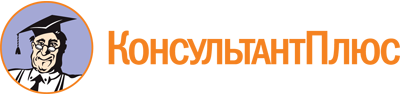 Распоряжение Минпросвещения России от 23.08.2021 N Р-196
(ред. от 25.01.2022)
"Об утверждении примерного календарного плана воспитательной работы на 2021/2022 учебный год"Документ предоставлен КонсультантПлюс

www.consultant.ru

Дата сохранения: 28.01.2022
 Список изменяющих документов(в ред. распоряжения Минпросвещения России от 25.01.2022 N Р-9)Список изменяющих документов(в ред. распоряжения Минпросвещения России от 25.01.2022 N Р-9)1 сентября-День знаний3 сентября-День окончания Второй мировой войны3 сентября-День солидарности в борьбе с терроризмом8 сентября-Международный день распространения грамотности17 сентября-Всероссийская акция "Вместе, всей семьей"27 сентября-День работника дошкольного образования1 октября-Международный день пожилых людей5 октября-День учителя25 октября-Международный день школьных библиотек4 ноября-День народного единства8 ноября-День памяти погибших при исполнении служебных обязанностей сотрудников органов внутренних дел России8 ноября-Международный день КВН (60 лет международному союзу КВН)11 ноября-200 лет со дня рождения Ф.М. Достоевского15 ноября-Всероссийский день призывника19 ноября-310 лет со дня рождения М.В. Ломоносова20 ноября-День начала Нюрнбергского процесса22 ноября-День словаря22 ноября-220 лет со дня рождения В.И. Даля28 ноября-День матери в России3 декабря-День неизвестного солдата3 декабря-Международный день инвалидов5 декабря-День добровольца (волонтера) в России9 декабря-День Героев Отечества10 декабря-200 лет со дня рождения Н.А. Некрасова12 декабря-День Конституции Российской Федерации12 декабря-Всероссийская акция "Мы - граждане России!"6 января-150 лет со дня рождения А.Н. Скрябина25 января-День российского студенчества27 января-День полного освобождения Ленинграда от фашистской блокады, День освобождения Красной армией крупнейшего "лагеря смерти" Аушвиц-Биркенау (Освенцима) - День памяти жертв Холокоста(в ред. распоряжения Минпросвещения России от 25.01.2022 N Р-9)(в ред. распоряжения Минпросвещения России от 25.01.2022 N Р-9)(в ред. распоряжения Минпросвещения России от 25.01.2022 N Р-9)8 февраля-День российской науки15 февраля-День памяти о россиянах, исполнявших служебный долг за пределами Отечества21 февраля-Международный день родного языка23 февраля-День защитника Отечества8 марта-Международный женский день18 марта-День воссоединения Крыма с Россией31 марта-140 лет со дня рождения К.И. Чуковского12 апреля-День космонавтики19 апреляДень памяти о геноциде советского народа нацистами и их пособниками в годы Великой Отечественной войны(день принятия Указа Президиума Верховного Совета СССР N 39 "О мерах наказания для немецко-фашистских злодеев, виновных в убийствах и истязаниях советского гражданского населения и пленных красноармейцев, для шпионов, изменников родины из числа советских граждан и для их пособников")22 апреля-Всемирный день Земли1 мая-Праздник Весны и Труда9 мая-День Победы9 мая-Международная акция "Георгиевская ленточка"9 мая-Международная акция "Диктант Победы"15 мая-Международный день семьи19 мая-День детских общественных организаций России19 мая-100-летие Всесоюзной пионерской организации24 мая-День славянской письменности и культуры1 июня-День защиты детей6 июня-День русского языка9 июня-350 лет со дня рождения Петра I12 июня-День России12 июня-Всероссийская акция "Мы - граждане России!"22 июня-День памяти и скорби27 июня-День молодежи8 июля-День семьи, любви и верности14 августа-День физкультурника22 августа-День государственного флага Российской Федерации27 августа-День российского кино